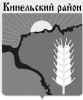                    Собрание представителей      муниципального района КинельскийСамарской областиРЕШЕНИЕ№ 408____								21 марта 2024 г.«Об одобрении дополнительного соглашения между администрацией муниципального района Кинельский и администрацией сельского поселения Бобровка к Соглашению, одобренному решением Собрания представителей муниципального района Кинельский от 23 ноября 2023 года № 375 «Об одобрении Соглашений о передаче  администрации муниципального района Кинельский администрациями сельских поселений Алакаевка, Бобровка, Богдановка, Георгиевка, Домашка, Комсомольский, Красносамарское, Сколково муниципального района Кинельский полномочий по владению, пользованию и распоряжению имуществом, находящимся в муниципальной собственности поселений, в части пользования имуществом на 2024 год» и о внесении изменений в приложение к этому решению»В соответствии со статьей 15 Федерального закона от 06.10.2003 № 131-ФЗ «Об общих принципах организации местного самоуправления в Российской Федерации, руководствуясь Уставом муниципального района Кинельский, Собрание представителей муниципального района Кинельскийрешило:       1. Одобрить дополнительное Соглашение между администрацией муниципального района Кинельский и администрацией сельского поселения Бобровка муниципального района Кинельский к соглашению, одобренному решением Собрания представителей муниципального района Кинельский от 23 ноября 2023 года № 375  «Об одобрении Соглашений о передаче  администрации муниципального района Кинельский администрациями сельских поселений Алакаевка, Бобровка, Богдановка, Георгиевка, Домашка, Комсомольский, Красносамарское, Сколково муниципального района Кинельский полномочий   по владению, пользованию и распоряжению имуществом, находящимся в муниципальной собственности поселений, в части пользования имуществом на 2024 год» Приложение к решению Собрания представителей муниципального района Кинельский от 23 ноября 2023 года № 375 изложить в редакции согласно приложению к настоящему решению.           3. Опубликовать настоящее решение в газете «Междуречье» и разместить на официальном сайте администрации муниципального района Кинельский в информационно-телекоммуникационной сети «Интернет» (kinel.ru) в подразделе «Нормативные правовые акты» раздела «Документы».4. Настоящее решение вступает в силу после его официального опубликования.Председатель Собранияпредставителей муниципальногорайона Кинельский				                		Ю. Д. ПлотниковРассылка: администрация МР Кинельский, управление финансами администрации МР Кинельский, МБУ «Управление и обслуживание муниципального хозяйства» - по 1 экз., прокуратура – 1 экз.Приложение к решению Собрания представителей муниципального района Кинельский№ 408   от 21 марта 2024 г.                                   Межбюджетные трансферты на осуществление полномочий по владению, пользованию и распоряжению имуществом,  находящимся  в муниципальной собственности поселений, в части пользования имуществом на 2024 год, отнесенных к компетенции сельских поселений Алакаевка, Бобровка, Богдановка, Георгиевка, Домашка, Комсомольский, Красносамарское, Сколково муниципального района Кинельский из бюджетов сельских поселений бюджету муниципального района Кинельский в соответствии с заключаемыми Соглашениями№№ппНаименованиепоселенияПолномочие в  части пользования имуществомСуммамежбюджетных трансфертов в руб.1.Алакаевкамини-котельные и теплотрассы для отопления:1) здания сельского дома культуры с.Алакаевка, расположенного по адресу: с. Алакаевка, ул. Юбилейная, 39а;2) здание администрации, расположенного по адресу: с.Алакаевка, ул.Юбилейная,123) уборка территории и аналогичная деятельность964 541,712.Бобровкамини-котельные и теплотрассы для отопления:1) здание библиотеки, расположенного по адресу: с. Бобровка, ул. Кооперативная,69;2) здание администрации, расположенного по адресу: с. Бобровка, ул. Кирова, 28в.3) уборка территории и аналогичная деятельность2 283 076,943.Богдановкамини-котельные и теплотрассы для отопления:1) здания сельского дома культуры с. Богдановка, расположенногопо адресу: с. Богдановка, ул. Конычева, д.18а; 2) здания сельского дома культуры  аул Казахский, расположенного по адресу:аул Казахский, ул.Казахская, д.79 а.3) уборка территории и аналогичная деятельность1 184 151,744.Георгиевкамини-котельные и теплотрассы для отопления следующих зданий:1) администрации с. Георгиевка, расположенного по адресу: с. Георгиевка, ул. Специалистов, д.18;2) здания физкультурно-оздорови-тельного комплекса, расположенного по адресу: с. Георгиевка, с.Георгиевка, ул.Специалистов, 17а;3) сельского дома культуры с. Вертяевка, расположенного по адресу: с. Вертяевка, ул. Комсомольская, д.52;4) сельского дома культуры с. Георгиевка, расположенного по адресу: с.Георгиевка, ул.Специалистов, д.195) уборка территории и аналогичная деятельность1 819 759,525.Домашкамини-котельные и теплотрассы для отопления:1)здания сельского дома культуры, расположенного по адресу: с. Домашка, ул. Большая, 1а;2) здания сельского дома культуры, расположенного по адресу: с. Парфеновка, ул.Центральная,4;3) здания физкультурно-оздорови-тельного комплекса, расположенного по адресу: с.Домашка, пер.Школьный,54) уборка территории и аналогичная деятельность1 572 847,996.Комсомольский1)мини-котельная и теплотрасса для отопления здания сельского дома культуры, расположенного по адресу: с. Грачевка, ул. Пролетарская, д.12) уборка территории и аналогичная деятельность543 573,817.Красносамарское1)мини-котельная и теплотрасса для отопления здания СДК сельского поселения Красносамарское, расположенного по адресу: с. Красносамарское, ул. Кооперативная,12) уборка территории и аналогичная деятельность1 262 367,918.Сколково1)мини-котельная и теплотрасса для отопления здания СДК с. Бузаевка, ул. Юбилейная, 51А2) уборка территории и аналогичная деятельность764 725,33